                                                                   ПРОЄКТ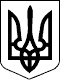 ВЕЛИКОСЕВЕРИНІВСЬКА СІЛЬСЬКА РАДАКРОПИВНИЦЬКОГО РАЙОНУ КІРОВОГРАДСЬКОЇ ОБЛАСТІДРУГА СЕСІЯ ВОСЬМОГО СКЛИКАННЯРІШЕННЯ від  __  грудня 2020 року                                                              № ____с. Велика СеверинкаПро затвердження Програми проведення заходів,направлених на запобігання, ліквідаціюафриканської чуми свиней, забезпечення контролю епізоотичної та епідемічної ситуації уВеликосеверинівській сільській раді на 2021-2023 рокиВідповідно до п.16 ч.1 ст.43, та пункту 22 статті 26 Закону України «Про місцеве самоврядування в Україні», Законів України  «Про ветеринарну медицину», «Про захист населення від інфекційних хвороб», «Про захист тварин від жорстокого поводження», «Про державну підтримку сільського господарства України», постанови Кабінету Міністрів України від 15.08.1992 р. №478 «Про перелік протиепізоотичних, лікувальних, лабораторно-діагностичних, радіологічних та інших ветеринарно-санітарних заходів, що проводяться органами державної ветеринарної медицини за рахунок відповідних бюджетних та інших коштів»СІЛЬСЬКА РАДА ВИРІШИЛА:1.Затвердити Програму проведення заходів, направлених на запобігання, ліквідацію африканської чуми свиней, забезпечення контролю епізоотичної та епідемічної ситуації у Великосеверинівській сільській раді на 2021-2023 роки (далі програма), що додається.2.Виконавчому комітету Великосеверинівської сільської ради передбачити в бюджеті кошти на виконання заходів цієї програми.3.Визнати таким, що втратило чинність, рішення Великосеверинівської сільської ради від 21 грудня 2019 року №1209 «Про затвердження Програми проведення заходів, направлених на запобігання, ліквідацію африканської чуми свиней, забезпечення  контролю епізоотичної та епідемічної ситуації у Великосеверинівській ОТГ на 2020-2022 роки».4.Контроль за виконанням даного рішення покласти на постійну депутатську комісію з питань земельних відносин, будівництва, транспорту, зв’язку, екології та охорони навколишнього середовища та постійну депутатську комісію з питань благоустрою  комунальної власності, житлово-комунального господарства Великосеверинівської сільської ради.Сільський голова                                                 Сергій ЛЕВЧЕНКОДодаток 1 До рішення Великосеверинівської сільської ради від «__» _____ 2020 року №____ПРОГРАМА проведення заходів, направлених на запобігання, ліквідацію африканської чуми свиней, забезпечення контролю епізоотичної та епідемічної ситуації у Великосеверинівській сільській раді на 2021-2023 рокиПаспорт програми_____________________________1 Обсяг фінансових ресурсів, необхідних для реалізації заходів Програми, може змінюватися шляхом внесення відповідних змін до сільського бюджету впродовж терміну дії Програми. 1.Обґрунтування необхідності прийняття ПрограмиЗавдяки здійсненню протиепізоотичних заходів Великосеверинівська сільська рада є стабільно благополучною щодо гостроінфекційних, інвазійних захворювань тварин і птиці. Проте напруженою залишається ситуація, як в Україні, так і в районі з сказом тварин, а також щодо інфекцій з хронічним перебігом – туберкульоз і лейкоз великої рогатої худоби, та африканською чумою свиней (АЧС).Програма направлена на забезпечення епізоотичного благополуччя, одержання якісної та безпечної сировини і продуктів тваринного походження.Епізоотична ситуація щодо африканської чуми свиней в Україні продовжує залишатися надмірно складно.Існує потенційна небезпека розповсюдження збудника африканської чуми свиней по всій території України.Одним з основних методів профілактики африканської чуми свиней є дотримання закритого режиму роботи та профілактичні щеплення поголів'я свиней в спеціалізованих господарствах різної форми власності проти класичної чуми.Програма розроблена згідно з Інструкцією щодо профілактики та боротьби з африканською чумою свиней, затвердженою наказом Міністерства  аграрної політики та продовольства України 07.03.2017 № 111, зареєстрованою в Міністерстві юстиції України 29.03.2017 за № 432/30300; Інструкцією з профілактики та ліквідації грипу птиці, затвердженою наказом Міністерства аграрної політики та продовольства України 17.10.2011 N 547, зареєстрованою, в Міністерстві юстиції України 08.11.2011 р. за                     N 1277/20015; Інструкцією Про заходи щодо боротьби зі сказом тварин, затвердженою Головним управлінням ветеринарної медицини з Держветінспекцією Мінсільгосппроду України 15.03.1994 N5, зареєстрованою в Міністерстві юстиції України 31.03.1994 за N 54/263.	2. Мета та основні завдання ПрограмиМетою Програми є недопущення занесення збудника африканської чуми свиней, а в разі виникнення даного захворювання на території сільської ради, своєчасно та організовано провести заходи, спрямовані на ліквідацію АЧС в неблагополучному пункті.Забезпечення ветеринарно-санітарного, епізоотичного благополуччя, охорона території Великосеверинівської сільської ради від занесення з інших держав або регіонів збудників хвороб тварин, забезпечення безпечності харчових продуктів тваринного походження та інших об’єктів ветеринарно-санітарного контролю і нагляду, надання адміністративних послуг, проведення діагностичних досліджень, щеплень і лікувально-профілактичних заходів по профілактиці заразних хвороб тварин, проведення ветеринарно-санітарних робіт та здійснення заходів з локалізації та ліквідації інфекційних, інвазійних та зооантропонозних хвороб тварин у виявлених неблагополучних пунктах.3. Фінансове забезпечення ПрограмиФінансування Програми здійснюватиметься за рахунок коштів загального фонду бюджету Великосеверинівської сільської територіальної громади у вигляді надання субвенції з бюджету Великосеверинівської сільської територіальної громади державному, районному бюджету на здійснення програм та заходів. Кошторис витрат на ліквідацію африканської чуми свиней та фінансування протиепізоотичних заходів Програми наведено у додатку 1.4. Заходи та результативні показники Програмиохорона,  недопущення занесення та поширення заразних хвороб тварин, особливо спільних для людей і тварин, на територію  громади;охорона навколишнього природного середовища та забезпечення ветеринарно-санітарного благополуччя громади;забезпечення проведення комплексу заходів з діагностики, профілактики заразних хвороб тварин, передбачених річним планом протиепізоотичних заходів та планами оздоровчих заходів;забезпечення районних служб, які приймають участь у профілактиці та ліквідації інфекційних захворювань, необхідними для роботи ветеринарними засобами, матеріально-технічним спеціалізованим обладнанням і транспортом, тощо;висвітлення епізоотичного стану, підготовка та поширення серед населення листівок, плакатів, буклетів, розміщення інформаційно-просвітницьких матеріалів на актуальні ветеринарні теми в місцевих засобах масової інформації.5. Координація та контроль за виконанням ПрограмиЗабезпечення виконання Програми здійснюють місцеві органи влади, районна ветеринарна служба та власники тварин господарств всіх форм власності. Координація діяльності та контроль за виконанням даної Програми покладається постійну депутатську комісію з питань земельних відносин, будівництва, транспорту, зв’язку, екології та охорони навколишнього середовища та постійну депутатську комісію з питань благоустрою  комунальної власності, житлово-комунального господарства Великосеверинівської сільської ради._________________________________________Додаток 1 до програмиКошторис витрат на ліквідацію африканської чуми свинейФінансуванняпротиепізоотичних заходів реалізації Програми тис.грн.______________________________________1.Повна назва ПрограмиПрограма проведення заходів, направлених на запобігання, ліквідацію африканської чуми свиней, забезпечення контролю епізоотичної та епідемічної ситуації у Великосеверинівській сільській раді на 2021-2023 роки2. Ініціатор розроблення ПрограмиКіровоградське районне управління Головного управління Держпродспоживслужби у Кіровоградській області2.Розробник ПрограмиВеликосеверинівська сільська рада3.Відповідальні виконавці ПрограмиКропивницька районна державна лікарня ветеринарної медицини, Кіровоградське районне управління Держпродспоживслужби, Великосеверинівська сільська рада4.Головна мета ПрограмиЗабезпечення епізоотичного та епідемічного благополуччя, одержання якісної та безпечної сировини і продуктів тваринного походження5.Термін реалізації Програми2021-2023 роки6.Обсяг фінансових ресурсів, для реалізації програми200,0 тис. грн. 1№НайменуванняСума,з/птис. грн.1Дезінфекційні засоби0,42Засоби індивідуального захисту1,63Матеріали для умертвіння та спалення тварин (Дизельне паливо)18,0ВСЬОГО:20,0№Заходи2021202220231Придбання антирабічної вакцини для пероральної імунізації диких м’ясоїдних тварин Кошти бюджету Великосеверинівської сільської територіальної громади54,054,054,02Придбання бензину для забезпечення вказаних заходівКошти бюджету Великосеверинівської сільської територіальної громади6,06,06,0ВСЬОГО:60,060,060,0